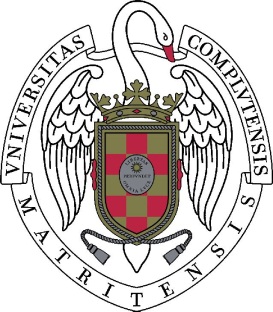 IRENE BRIONESCOORDINADORA DEL GRADO EN CRIMINOLOGÍAEN COLABORACIÓN CON EL DEPARTAMENTO DE DERECHO PENALORGANIZANEL DAÑO MORAL DE LAS VICTIMAS DEL DELITOConfluencias del Derecho Penal y el Derecho Civil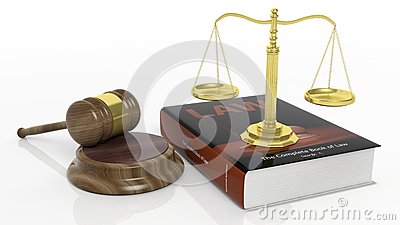 LUIS MANUEL ÁLVAREZ PEDROSAABOGADOXXX Premio LA LEY (2016)FECHA: JUEVES, 24 DE NOVIEMBRE DE 2016LUGAR: AULA 20 - Facultad de DerechoHORA. 16:00 A 18:00